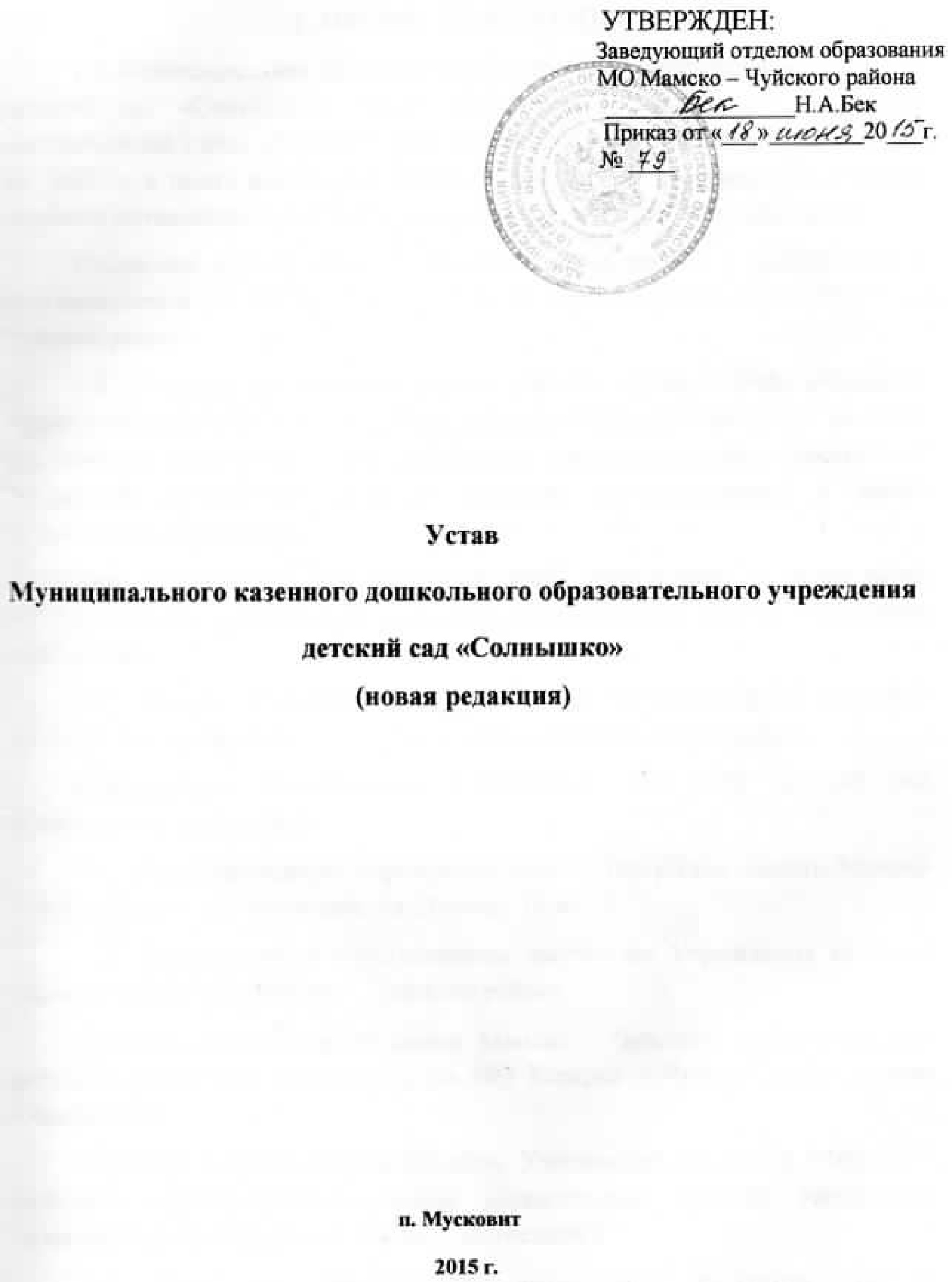 1. ОБЩИЕ ПОЛОЖЕНИЯ1.1. Муниципальное казенное дошкольное образовательное учреждение детский сад «Солнышко» (далее Учреждение) создано на основании постановления главы администрации Мамско - Чуйского района № 218 от 05. 10. 2000 г. в целях реализации права граждан на дошкольное образование, создания оптимальных условий для охраны и укрепления здоровья детей.Изменение наименования Учреждения осуществлено в соответствии с постановлением № 14 от 25.01.2011 года администрации МО Мамско – Чуйский район.1.2. Учреждение является некоммерческой организацией, созданной администрацией МО Мамско – Чуйский район для оказания услуг  в целях обеспечения реализации предусмотренных законодательством Российской Федерации полномочий органов местного самоуправления в сфере дошкольного образования.Тип Учреждения как образовательной организации – дошкольная образовательная организация, организационно-правовая форма – казенное учреждение.1.3. Полное наименование Учреждения: Муниципальное казенное дошкольное образовательное учреждение детский сад «Солнышко».Сокращенное наименование Учреждения: МК ДОУ детский сад «Солнышко» п. Мусковит.1.4.  Местонахождение Учреждения: 666832, Иркутская область, Мамско – Чуйский район, п. Мусковит, ул. Ленина, 15 А – 2.1.5. Учредителем и собственником имущества Учреждения является администрация МО Мамско – Чуйского района. Функции Учредителя от имени Мамско – Чуйского муниципального района осуществляет администрация МО Мамско – Чуйский район (далее Учредитель). Функции собственника имущества Учреждения от имени Мамско – Чуйского муниципального района осуществляет комитет управления муниципального имущества  (далее Собственник).1.6. Учреждение осуществляет деятельность в соответствии с Конституцией Российской Федерации, Гражданским кодексом Российской Федерации, законодательством об образовании, другими федеральными законами и нормативными правовыми актами, Указами и распоряжениями Президента Российской Федерации, постановлениями и распоряжениями Правительства Российской Федерации, законами и нормативными правовыми актами Иркутской области, правовыми актами Учредителя и настоящим Уставом.В отношениях с родителями воспитанников Учреждение руководствуется договорами, заключаемыми между Учреждением и родителями (законными представителями).Учреждение обеспечивает получение дошкольного образования, присмотр и уход за воспитанниками в возрасте от двух месяцев до прекращения образовательных отношений.1.7. Учреждение является юридическим лицом, имеет самостоятельный баланс, обладает обособленным имуществом, может от своего имени совершать сделки, приобретать и осуществлять имущественные и личные неимущественные права, нести обязанности, быть истцом и ответчиком в суде общей юрисдикции, арбитражном и третейском судах.1.8. Учредитель несет ответственность по обязательствам Учреждения в случаях и пределах, установленных гражданским законодательством Российской Федерации.Учреждение не несет ответственность по обязательствам Учредителя и созданных им юридических лиц либо обособленных подразделений.1.9. Учреждение имеет лицевые счета, открытые в территориальных органах Федерального казначейства, печать установленного образца, штамп, бланки и другие реквизиты со своим наименованием.Открытие и ведение счетов осуществляется Учреждением в порядке, установленном законодательством Российской Федерации.1.10. В Учреждении не допускаются создание и деятельность политических партий, религиозных организаций (объединений).1.11. Право на осуществление образовательной деятельности и льготы, предусмотренные законодательством Российской Федерации, возникают у Учреждения с момента получения соответствующей лицензии.Приостановление действия лицензии либо аннулирование лицензии влечет прекращение образовательной деятельности Учреждения.1.12.  Учреждение осуществляет деятельность по реализации основной общеобразовательной программы - образовательной программы дошкольного образования (далее - образовательная программа дошкольного образования) на основе сметы, утвержденной Учредителем.1.13. Учреждение несет ответственность в установленном законодательством Российской Федерации порядке за невыполнение или ненадлежащее выполнение функций, отнесенных к его компетенции, за реализацию не в полном объеме образовательных программ в соответствии с учебным планом, качество образования воспитанников, а также за жизнь и здоровье воспитанников и работников.За нарушение или незаконное ограничение права на образование и предусмотренных законодательством об образовании прав и свобод воспитанников, их родителей (законных представителей), нарушение требований к организации и осуществлению образовательной деятельности Учреждение и его должностные лица несут административную ответственность в соответствии с Кодексом Российской Федерации об административных правонарушениях.1.14. Учреждение обеспечивает открытость и доступность информации в соответствии с законодательством об образовании, Федеральным законом «О некоммерческих организациях». Информация подлежит размещению на официальном сайте Учреждения в сети «Интернет» и обновлению в установленном порядке.1.15. Деятельность Учреждения строится на принципах демократии, гуманистического характера образования и общедоступности его получения, приоритета общечеловеческих ценностей, гражданственности, ответственности, свободного развития личности и иных принципах государственной политики и правового регулирования отношений в сфере образования.1.16. Учреждение вправе на добровольной основе вступать в ассоциации (союзы), которые создаются в целях развития образования и действуют в соответствии с законодательством Российской Федерации.2. Предмет, цели деятельности и компетенция Учреждения2.1. Основной целью деятельности Учреждения является создание условий для реализации гарантированного гражданам права на получение общедоступного и бесплатного дошкольного образования, формирование общей культуры, развитие физических, интеллектуальных, нравственных, эстетических и личностных качеств, формирование предпосылок учебной деятельности, сохранение и укрепление здоровья детей дошкольного возраста.2.2. Основными задачами Учреждения являются:охрана жизни и укрепление физического и психического здоровья детей;обеспечение познавательно-речевого, социально-личностного, художественно-эстетического и физического развития детей;воспитание с учетом возрастных категорий детей гражданственности, уважения к правам и свободам человека, любви к окружающей природе, Родине, семье;осуществление необходимой коррекции недостатков в физическом и (или) психическом развитии детей;взаимодействие с семьями детей для обеспечения полноценного развития детей;оказание консультативной и методической помощи родителям (законным представителям) по вопросам воспитания, обучения и развития детей.2.3. Предметом деятельности Учреждения является реализация основной общеобразовательной программы дошкольного образования.Учреждение при наличии лицензии вправе также осуществлять образовательную деятельность по дополнительным общеразвивающим программам.2.4. Учреждение осуществляет административную, финансово-экономическую, научно-методическую деятельность, разработку и принятие локальных нормативных актов, а также иную деятельность по обеспечению реализации образовательных программ, составляющую компетенцию Учреждения.2.5. Учреждение обладает автономией, под которой понимается самостоятельность в осуществлении установленных видов деятельности, в соответствии с федеральными законами, иными нормативными правовыми актами Российской Федерации и настоящим Уставом.Учреждение свободно в определении содержания образования, выборе учебно-методического обеспечения, образовательных технологий по реализуемым образовательным программам.2.6. К компетенции Учреждения относятся:2.6.1. разработка и принятие правил внутреннего распорядка для воспитанников и их родителей (законных представителей), правил внутреннего трудового распорядка, иных локальных нормативных актов;2.6.2. содержание и эксплуатация имущественного комплекса, в том числе объектов движимого и недвижимого имущества, закрепленных за Учреждением, материально-техническое обеспечение образовательной деятельности, оборудование помещений в соответствии с государственными и местными нормами и требованиями, в том числе в соответствии с федеральными государственными образовательными стандартами, федеральными государственными требованиями, образовательными стандартами;2.6.3. предоставление учредителю и общественности ежегодного отчета о поступлении и расходовании финансовых и материальных средств, а также отчета о результатах самообследования;2.6.4. установление штатного расписания, если иное не установлено нормативными правовыми актами Российской Федерации;2.6.5. прием на работу работников, заключение с ними и расторжение трудовых договоров, если иное не установлено федеральным законом, распределение должностных обязанностей, создание условий и организация дополнительного профессионального образования работников;2.6.6. разработка и утверждение образовательных программ;2.6.7. разработка и утверждение по согласованию с Учредителем программы развития Учреждения;2.6.8. прием воспитанников;2.6.9. использование и совершенствование методов обучения и воспитания, образовательных технологий;2.6.10. создание необходимых условий для охраны и укрепления здоровья, организации питания воспитанников и работников Учреждения, медицинское обслуживание воспитанников и работников, проведение лечебно-профилактических мероприятий, предусмотренных законодательством Российской Федерации. Обучающийся – физическое лицо, осваивающее образовательную программу; обучающиеся с ограниченными возможностями здоровья – физическое лицо. Имеющее недостатки в физическом и (или) психологическом развитии, подтвержденные психолого – медико – педагогической комиссией и препятствующие получению образования без создания специальных условий;2.6.11. организация научно-методической работы, в том числе организация и проведение научных и методических конференций, семинаров;2.6.12. обеспечение создания и ведения официального сайта Учреждения в сети "Интернет";2.6.13. информационно-технологическое обеспечение образовательной и иной предусмотренной настоящим Уставом деятельности;2.6.14. иные вопросы в соответствии с законодательством Российской Федерации.2.7. Учреждение вправе вести консультационную, просветительскую деятельность, деятельность в сфере охраны здоровья граждан и иную не противоречащую целям создания деятельность.2.8. Учреждение вправе осуществлять приносящую доход деятельность, в том числе по направлениям и вопросам, отнесенным к его компетенции, в соответствии с законодательством Российской Федерации и настоящим уставом. Доход от указанной деятельности поступает в бюджет Учредителя и направляется на обеспечение уставных целей Учреждения.Платные образовательные услуги не могут быть оказаны вместо образовательной деятельности, финансовое обеспечение которой осуществляется за счет бюджетных ассигнований, выделяемых Учреждению Учредителем. Средства, полученные Учреждением при оказании таких платных образовательных услуг, возвращаются оплатившим эти услуги лицам.Платные образовательные услуги предоставляются на одинаковых при оказании одних и тех же услуг условиях.2.9. Учреждение вправе в соответствии с законодательством Российской Федерации использовать на обеспечение своей деятельности полученные средства от оказания платных дополнительных образовательных услуг и иной приносящей доход деятельности.2.10. К приносящей доход деятельности Учреждения относится:оказание платных образовательных услуг.Право Учреждения осуществлять деятельность, на занятие которой необходимо получение лицензии, возникает с момента получения такой лицензии или в указанный в ней срок и прекращается по истечении срока ее действия, если иное не установлено законом или иными правовыми актами.2.11. Учреждение обязано осуществлять деятельность в соответствии с законодательством об образовании, в том числе:обеспечивать реализацию в полном объеме образовательных программ, соответствие качества подготовки воспитанников установленным требованиям, адекватность применяемых форм, средств, методов обучения и воспитания возрастным, психофизическим особенностям, склонностям, способностям, интересам и потребностям воспитанников; создавать безопасные условия обучения, воспитания, ухода и присмотра за воспитанниками; соблюдать права и свободы воспитанников и их родителей (законных представителей), а также работников Учреждения.3. ОРГАНИЗАЦИЯ И ОСУЩЕСТВЛЕНИЕ ОБРАЗОВАТЕЛЬНОЙ ДЕЯТЕЛЬНОСТИ3.1. Образовательная деятельность в Учреждении осуществляется на государственном языке Российской Федерации - русском языке.3.2. Содержание образовательной деятельности Учреждения определяется образовательной программой дошкольного образования.Образовательная программа разрабатывается, принимается и реализуется Учреждением самостоятельно с учетом примерной основной общеобразовательной программы дошкольного образования на основе федеральных государственных образовательных стандартов дошкольного образования.Образовательная программа Учреждения, в частности:определяет содержание и организацию образовательного процесса для детей дошкольного возраста;направлена на формирование общей культуры, развитие физических, интеллектуальных и личностных качеств, предпосылок учебной деятельности, обеспечивающих социальную успешность;обеспечивает сохранение и укрепление здоровья детей, коррекцию недостатков в физическом и (или) психическом развитии детей.3.3. Требования к структуре, объему, условиям реализации, срокам и результатам освоения образовательной программы дошкольного образования определяются федеральным государственным образовательным стандартом дошкольного образования.Освоение образовательных программ дошкольного образования не сопровождается проведением промежуточных аттестаций и итоговой аттестации обучающихся.3.4. Структура содержания основной образовательной программы устанавливается в соответствии с возрастом воспитанников, основными направлениями их развития, спецификой дошкольного образования и включает:образовательную деятельность, осуществляемую в процессе организации различных видов детской деятельности (игровой, коммуникативной, трудовой, познавательно-исследовательской, продуктивной, музыкально-художественной, чтения);образовательную деятельность, осуществляемую в ходе режимных мероприятий;самостоятельную деятельность детей;взаимодействие с семьями детей по реализации основной общеобразовательной программы дошкольного образования.3.5. Учреждение самостоятельно разрабатывает и утверждает годовой план и примерное расписание совместной деятельности педагогов и детей групп Учреждения. При разработке программы Учреждение определяет продолжительность пребывания детей, режим работы в соответствии с объёмом решаемых задач, предельную наполняемость групп. Учреждение может разрабатывать и реализовывать различные программы с разной продолжительностью пребывания детей в течение суток.3.6. Учреждение организует работу по следующим направлениям развития детей: физическое, социально-личностное, художественно-эстетическое.3.7. Медицинское обслуживание детей в Учреждении обеспечивают органы здравоохранения. Медицинский персонал наряду с администрацией несет ответственность за здоровье и физическое развитие детей, проведение лечебно-профилактических мероприятий, соблюдение санитарно-гигиенических норм, режима и обеспечение качества питания.Учреждение предоставляет безвозмездно медицинской организации помещение, соответствующее условиям и требованиям для осуществления медицинской деятельности. Медицинские услуги в пределах функциональных обязанностей медицинского персонала Учреждения оказываются бесплатно. В Учреждении осуществляется доврачебная помощь, закаливание, витаминотерапия.3.8. Учреждение обеспечивает гарантированное сбалансированное питание детей, в соответствии с их возрастом и временем пребывания в Учреждении согласно санитарным нормам и правилам.Питание воспитанников в Учреждении осуществляется в соответствии с примерным десятидневным меню, разработанным  медицинской сестрой, поваром, утвержденным руководителем Учреждения.Контроль за качеством и разнообразием питания, витаминизацией блюд, закладкой продуктов питания, кулинарной обработкой, выходом блюд, вкусовыми качествами пищи, санитарным состоянием пищеблока, правильностью хранения, соблюдением сроков реализации продуктов возлагается на медицинский персонал и повара Учреждения.3.9. Образовательная деятельность по образовательным программам осуществляется в группах. Группы могут иметь общеразвивающую направленность.В группах общеразвивающей направленности осуществляется реализация образовательной программы дошкольного образования.В группах компенсирующей направленности осуществляется реализация адаптированной образовательной программы дошкольного образования для детей с ограниченными возможностями здоровья с учетом особенностей их психофизического развития, индивидуальных возможностей, обеспечивающей коррекцию нарушений развития и социальную адаптацию воспитанников с ограниченными возможностями здоровья.Группы оздоровительной направленности создаются для детей с туберкулезной интоксикацией, часто болеющих детей и других категорий детей, нуждающихся в длительном лечении и проведении для них необходимого комплекса специальных лечебно-оздоровительных мероприятий. В группах оздоровительной направленности осуществляется реализация образовательной программы дошкольного образования, а также комплекс санитарно-гигиенических, лечебно-оздоровительных и профилактических мероприятий и процедур.В группах комбинированной направленности осуществляется совместное образование здоровых детей и детей с ограниченными возможностями здоровья в соответствии с образовательной программой дошкольного образования, адаптированной для детей с ограниченными возможностями здоровья с учетом особенностей их психофизического развития, индивидуальных возможностей, обеспечивающей коррекцию нарушений развития и социальную адаптацию воспитанников с ограниченными возможностями здоровья.3.10. В Учреждении могут быть организованы также:группы детей раннего возраста без реализации образовательной программы дошкольного образования, обеспечивающие развитие, присмотр, уход и оздоровление воспитанников в возрасте от 2 месяцев до 3 лет;группы по присмотру и уходу без реализации образовательной программы дошкольного образования для воспитанников в возрасте от 2 месяцев до 7 лет. В группах по присмотру и уходу обеспечивается комплекс мер по организации питания и хозяйственно-бытового обслуживания детей, обеспечению соблюдения ими личной гигиены и режима дня.3.11. Наполняемость групп детей устанавливается в соответствии с санитарными нормами и контрольными нормативами.3.12. Прием детей на обучение в Учреждение осуществляется в соответствии с законодательством Российской Федерации. Распорядительный акт о приеме ребенка на обучение издается на основании заключенного договора об образовании.Правила приема в Учреждение в части, не урегулированной законодательством об образовании, устанавливаются локальным нормативным актом Учреждения.3.13. При приеме ребенка должностные лица Учреждения знакомят родителей (законных представителей) под роспись с уставом Учреждения, лицензией на осуществление образовательной деятельности и другими документами, регламентирующими организацию образовательного процесса.3.14. Отчисление воспитанника из Учреждения производится исключительно по основаниям, установленным Федеральным законом «Об образовании в Российской Федерации».3.15. Режим работы Учреждения: понедельник – пятница, с 7.30 до 17.30 часов.Группы могут функционировать в режиме: полного дня (10-часового пребывания); сокращенного дня (8 - часового пребывания).3.16. Иные вопросы организации образовательной деятельности Учреждения регулируются локальными нормативными актами Учреждения в соответствии с законодательством об образовании и настоящим уставом.4. ПРИЕМ НА ОБУЧЕНИЕ В УЧРЕЖДЕНИЕ. ПРАВА И ОБЯЗАННОСТИ ВОСПИТАННИКОВ И ИХ РОДИТЕЛЕЙ (ЗАКОННЫХ ПРЕДСТАВИТЕЛЕЙ)4.1. Прием на обучение в Учреждение проводится на принципах равных условий приема для всех поступающих, за исключением лиц, которым в соответствии с Федеральным законом «Об образовании в Российской Федерации» предоставлены особые права (преимущества) при приеме на обучение.Прием на обучение проводится на общедоступной основе, если иное не предусмотрено Федеральным законом. Дети с ограниченными возможностями здоровья принимаются на обучение по адаптированной основной общеобразовательной программе только с согласия родителей (законных представителей) и на основании рекомендаций психолого – медико - педагогической комиссии.Правила приема в Учреждение в части, не урегулированной законодательством об образовании, устанавливаются локальным нормативным актом Учреждения.4.2. Отношения между Учреждением и родителями (законными представителями) регулируются договором, включающим в себя взаимные права, обязанности и ответственность сторон, возникающие в процессе воспитания, обучения, развития, присмотра, ухода и оздоровления детей.4.3. Установление платы, взимаемой с родителей (законных представителей) за содержание ребенка в Учреждении, производится в соответствии с законодательством Российской Федерации. Размер платы устанавливается Учредителем. Плата за присмотр и уход за детьми – инвалидами, детьми – сиротами и детьми, оставшимися без попечения родителей, а также за детьми с туберкулезной интоксикацией не взимается на основании представленных  в образовательное учреждение родителями (законными представителями) документов, подтверждающих право на освобождение по родительской плате.4.4. Отношения ребенка и работников Учреждения строятся на основе сотрудничества, уважения личности ребенка и предоставления ему свободы развития в соответствии с индивидуальными особенностями.4.5. Родители (законные представители) имеют право:защищать права и интересы ребенка, в том числе в случае применения к нему физического и психического насилия, небрежного, грубого отношения;знакомиться с содержанием образования, используемыми методами обучения и воспитания, образовательными технологиями Учреждения;получать информацию о всех видах планируемых обследований (психологических, психолого-педагогических) детей, давать согласие на проведение таких обследований или участие в таких обследованиях, отказаться от их проведения или участия в них, получать информацию о результатах проведенных обследований;участвовать в управлении Учреждением, т.е. избирать и быть избранным в коллегиальные органы управления Учреждения;принимать участие и выражать свое мнение на общих и групповых родительских собраниях;знакомиться с уставом Учреждения, лицензией на осуществление образовательной деятельности, с учебно-программной документацией и другими документами, регламентирующими организацию и осуществление образовательной деятельности;обращаться в комиссию по урегулированию споров между участниками образовательных отношений в Учреждении;присутствовать в группе, которую посещает ребенок, на условиях, определенных договором об образовании;получать консультационную помощь работников Учреждения.4.6. Воспитанники имеют право на:охрану жизни и укрепление здоровья, получение своевременной и надлежащей медицинской и медико-психологической помощи, в том числе по коррекции имеющихся отклонений в развитии;защиту от всех форм физического и психического насилия;защиту их достоинства;удовлетворение потребностей в эмоционально-личностном общении;удовлетворение физиологических потребностей (питание, сон, отдых и др.) в соответствии с их возрастом и индивидуальными особенностями развития;развитие творческих способностей и интересов;получение платных дополнительных образовательных и медицинских услуг на условиях заключенного соответствующего договора;пользование игровым оборудованием, играми, игрушками, учебными пособиями.4.7. Родители (законные представители) обязаны:обеспечить получение детьми дошкольного образования, в том числе регулярное посещение ребенком Учреждения, если нет уважительных причин для пропуска;соблюдать настоящий устав, правила внутреннего распорядка, требования локальных нормативных актов, которые устанавливают режим занятий воспитанников;уважать честь и достоинство воспитанников и работников Учреждения, соблюдать этические нормы и правила общения с детьми и работниками;соблюдать условия заключенного с Учреждением договора;своевременно и в полном объеме вносить родительскую плату за содержание ребенка в Учреждении;своевременно информировать должностных лиц Учреждения о предстоящем отсутствии ребенка, его болезни, как правило, до 08:00 ч. текущего дня;ежедневно лично передавать воспитателю и забирать ребенка у воспитателя из Учреждения; в случае невозможности лично передавать и забирать ребенка письменно уполномочить иных лиц, написав заявление об этом руководителю Учреждения;посещать проводимые Учреждением родительские собрания.         4.8.  Воспитанники обязаны:добросовестно осваивать образовательную программу. Посещать учебные занятия, выполнять задания, данные педагогическими  работниками в рамках образовательной программы;выполнять требования устава организации, осуществляющей образовательную деятельность, правил внутреннего распорядка и иных локальных нормативных актов по вопросам организации и осуществления образовательной деятельности;заботиться о сохранении и об укреплении своего здоровья, стремиться к нравственному, духовному и физическому развитию и самосовершенствованию; уважать честь и достоинство других обучающихся и работников организации, осуществляющей образовательную деятельность, не создавать препятствий для получения образования другими обучающимися;бережно относиться к имуществу организации, осуществляющей образовательную деятельность.5. Работники Учреждения5.1. К работникам Учреждения относятся руководящие и педагогические работники административно-хозяйственный, производственный, учебно-вспомогательный и иной персонал.5.2. Комплектование Учреждения работниками производится заведующим в соответствии с Трудовым кодексом Российской Федерации и настоящим уставом.5.3. Лица, претендующие на занятие должностей в Учреждении, должны иметь специальную подготовку, удостоверяемую документами об образовании, и (или) стаж работы в соответствии с требованиями к квалификации, установленными соответствующими квалификационными характеристиками.Лица, не имеющие специальной подготовки или стажа работы, установленных требованиями к квалификации, но обладающие достаточным практическим опытом и компетентностью, выполняющие качественно и в полном объеме возложенные на них должностные обязанности, по рекомендации аттестационной комиссии Учреждения, в порядке исключения, могут быть назначены на соответствующие должности так же, как и лица, имеющие специальную подготовку и стаж работы.К педагогической деятельности допускаются лица, имеющие высшее профессиональное образование или среднее профессиональное образование с учетом особенностей, установленных квалификационными характеристиками должностей педагогических работников. Образовательный ценз указанных лиц подтверждается документами установленного образца о соответствующем уровне образования и (или) квалификации.В соответствии со ст. 351.1. ТК РФК трудовой деятельности в учреждении не допускаются лица, имеющие или имевшие судимость, подвергающиеся или повергавшиеся уголовному преследованию (за исключением лиц, уголовное преследование в отношении которых прекращено по реабилитирующим основаниям) за преступления против жизни и здоровья, свободы, чести и достоинства личности (за исключением незаконного помещения в психиатрический стационар, клеветы и оскорбления), половой неприкосновенности и половой свободы личности, против семьи и несовершеннолетних, здоровья населения и общественной нравственности, основ конституционного строя и безопасности государства, а также против общественной безопасности.5.4. К педагогической деятельности в Учреждении не допускаются лица:лишенные права заниматься педагогической деятельностью в соответствии с вступившим в законную силу приговором суда;имеющие или имевшие судимость, подвергающиеся или подвергавшиеся уголовному преследованию (за исключением лиц, уголовное преследование в отношении которых прекращено по реабилитирующим основаниям) за преступления против жизни и здоровья, свободы, чести и достоинства личности (за исключением незаконного помещения в психиатрический стационар, клеветы и оскорбления), половой неприкосновенности и половой свободы личности, против семьи и несовершеннолетних, здоровья населения и общественной нравственности, а также против общественной безопасности;имеющие неснятую или непогашенную судимость за умышленные тяжкие и особо тяжкие преступления;признанные недееспособными в установленном федеральным законом порядке;имеющие заболевания, предусмотренные перечнем, утверждаемым федеральным органом исполнительной власти, осуществляющим функции по выработке государственной политики и нормативно-правовому регулированию в области здравоохранения.В соответствии с Федеральным законом от 8 января 1998 г. № 3-ФЗ «О наркотических средствах и психотропных веществах» (с изменениями) до педагогической и иной деятельности, непосредственно связанной и непосредственно не связанной с образовательным процессом, не допускаются больные наркоманией.Трудовые отношения между работником и Учреждением возникают на основании трудового договора, заключаемого в соответствии с Трудовым кодексом Российской Федерации. Трудовые отношения возникают также на основании фактического допущения работника к работе с ведома или по поручению уполномоченных должностных лиц Учреждения в случае, когда трудовой договор не был надлежащим образом оформлен. Работодателем для работников Учреждения является Учреждение. Права и обязанности Учреждения в трудовых отношениях осуществляются заведующим Учреждением или уполномоченными им лицами в установленном порядке. В своей деятельности работники руководствуются нормативными правовыми актами, настоящим Уставом, локальными нормативными актами Учреждения, должностными инструкциями, в том числе по технике безопасности, приказами и устными распоряжениями заведующего и уполномоченных должностных лиц. Должностные инструкции разрабатываются и принимаются Учреждением на основе квалификационных характеристик и (или) профессиональных стандартов. Основные права, гарантии и обязанности работников определяются трудовым законодательством и иными нормативными правовыми актами, содержащими нормы трудового права, законодательством Российской Федерации в области образования, локальными нормативными актами Учреждения, коллективным договором, соглашениями, трудовым договором.В обязанности работников, в частности, входит:соответствовать требованиям квалификационной характеристики по занимаемой должности, добросовестно выполнять трудовые функции;соблюдать и исполнять Устав, правила внутреннего трудового распорядка, коллективный и трудовой договоры, должностные инструкции, правила техники безопасности и локальные акты Учреждения;соблюдать правила и нормы охраны труда, в том числе проходить установленные медицинские осмотры;бережно относиться к имуществу Учреждения, а также имуществу третьих лиц, за сохранность которых Учреждение несет ответственность, возмещать в установленном порядке причиненный Учреждению ущерб;уважать честь и достоинство участников образовательного процесса, не допускать грубости, насилия и бестактного отношения с ними;незамедлительно сообщать заведующему либо непосредственному руководителю о возникновении ситуации, представляющей угрозу жизни и здоровью людей, сохранности имущества Учреждения (в том числе имущества третьих лиц, находящегося в Учреждении).В обязанности педагогических работников также входит:осуществлять деятельность на высоком профессиональном уровне, обеспечивать в полном объеме реализацию образовательных программ, учебных планов по преподаваемому учебному курсу, предмету, дисциплине, модулю;соответствовать требованиям федеральных государственных образовательных стандартов среднего профессионального образования и основываться на них при реализации образовательных программ, выборе педагогических подходов;соблюдать правовые, нравственные и этические нормы, следовать требованиям профессиональной этики;развивать у обучающихся познавательную активность, самостоятельность, инициативу, творческие способности, формировать гражданскую позицию, способность к труду и жизни в условиях современного мира, пропагандировать здоровый образ жизни;применять педагогически обоснованные формы, методы (методики) обучения и воспитания, обеспечивающие надлежащее качество образовательного процесса;учитывать особенности психофизического развития обучающихся и состояние их здоровья, соблюдать специальные условия, необходимые для получения образования лицами с ограниченными возможностями здоровья;систематически повышать квалификацию, профессиональный уровень;содействовать охране прав обучающихся на образование и здоровья, признанию и соблюдению законных интересов обучающихся, в том числе через совместную работу с родителями (законными представителями);своевременно информировать должностных лиц Учреждения о проблемах в освоении обучающимися образовательных программ;соблюдать конфиденциальность информации об особенностях развития обучающихся, иных персональных данных;соблюдать конфиденциальность сведений, содержащихся в материалах, используемых при проведении государственной (итоговой) аттестации. Педагогические работники Учреждения пользуются следующими академическими правами и свободами:свобода преподавания, свобода проведения исследований, распространения их результатов, свободное выражение своего мнения, свобода от вмешательства в профессиональную деятельность;свобода выбора и использования педагогически обоснованных форм, методов, способов и приемов обучения, воспитания и оценки освоения обучающимися образовательных программ, в том числе рабочих программ отдельных учебных курсов, предметов, дисциплин, модулей;право на творческую инициативу, разработку и применение авторских программ и методик обучения и воспитания в пределах реализуемой образовательной программы, отдельного учебного курса, предмета, дисциплины, модуля;выбор учебников, учебных пособий, материалов и иных средств обучения в соответствии с образовательной программой Учреждения;участие в разработке образовательных программ, в том числе учебных планов, календарных учебных графиков, методических материалов и иных составных частей образовательной программы;право на участие в экспериментальной и международной деятельности, разработках и внедрении инноваций в порядке, установленном законодательством и (или) локальными нормативными актами Учреждения;бесплатное пользования библиотеками и информационными ресурсами, доступ к информационно-телекоммуникационным сетям и базам данных, учебным и методическим материалам, материально-техническим средствам обеспечения образовательного процесса, необходимым для качественного осуществления педагогической, научной или исследовательской деятельности; бесплатный доступ к пользованию услугами учебных, учебно-методических, научных, социально-бытовых и других структурных подразделений (при их наличии) Учреждения;участие в обсуждении и решении вопросов деятельности Учреждения, в том числе через коллегиальные органы управления, общественные организации;право на объединение в общественные профессиональные организации, педагогические сообщества в формах и порядке, установленных законодательством Российской Федерации;право на занятие индивидуальной педагогической деятельностью, при условии, если такая деятельность осуществляется во внерабочее время и не приводит к конфликту интересов;право на обращение в комиссию по урегулированию споров между участниками образовательных отношений Учреждения.Указанные академические права и свободы должны осуществляться с соблюдением норм профессиональной этики, прав и свобод других участников образовательных отношений.Педагогические работники имеют следующие трудовые права и социальные гарантии:право на сокращенную продолжительность рабочего времени;право на повышение квалификации (профессиональную переподготовку) не реже одного раза в три года в порядке, установленном законодательством Российской Федерации;ежегодный основной удлиненный оплачиваемый отпуск;длительный отпуск сроком до одного года не реже, чем через каждые 10 лет непрерывной педагогической работы, в установленном порядке;право на досрочное назначение трудовой пенсии по старости в порядке, установленном законодательством Российской Федерации;иные трудовые права, меры социальной поддержки, установленные федеральными законами и законодательными актами Иркутской области.Педагогическим работникам запрещается использовать образовательный процесс в целях политической агитации, принуждения их к принятию политических, религиозных или иных убеждений или отказу от них, для разжигания социальной, расовой, национальной или религиозной розни, для агитации, пропагандирующей исключительность, превосходство либо неполноценность граждан по признаку, социальной, расовой, национальной, религиозной или языковой принадлежности, их отношения к религии, в том числе посредством сообщения обучающимся недостоверных сведений об исторических, национальных, религиозных и культурных традициях народов, а также для побуждения обучающихся к действиям, противоречащим Конституции Российской Федерации.Аттестация работников Учреждения.Аттестация педагогических работников Учреждения проводится в соответствии с законодательством об образовании в целях подтверждения их соответствия занимаемым должностям на основе оценки профессиональной деятельности и, по желанию педагогических работников, в целях установления квалификационной категории.Проведение аттестации педагогических работников в целях подтверждения соответствия занимаемым должностям осуществляется один раз в пять лет на основе оценки их профессиональной деятельности аттестационной комиссией, самостоятельно формируемой Учреждением.В Учреждении по производственной необходимости может проводиться аттестация работников, не отнесенных к категории педагогических работников, а также работников, не имеющих установленного уровня образования и квалификации, допущенных до занятия должности в порядке исключения. Оплата труда работников Учреждения производится в соответствии с законодательством Российской Федерации, законодательством Иркутской области, коллективным договором, трудовыми договорами.Должностные оклады (ставки заработной платы) устанавливаются Учреждением на основе отнесения занимаемых работниками должностей к соответствующим профессиональным квалификационным группам. Компенсационные и стимулирующие выплаты производятся в соответствии с коллективным договором, локальными нормативными актами Учреждения.Заработная плата выплачивается не реже чем каждые полмесяца в день, установленный коллективным договором.Размер заработной платы педагогического работника зависит от его квалификации, сложности выполняемой работы, количества (интенсивности), а также качества и результативности его труда, наличия почетных званий, государственных и ведомственных наград и максимальным размером не ограничивается.В рабочее время педагогических работников в зависимости от занимаемой должности включается воспитательная работа, индивидуальная работа с обучающимися, творческая и исследовательская работа, а также другая педагогическая работа, предусмотренная должностными обязанностями и (или) индивидуальным планом: методическая, подготовительная, организационная, диагностическая, мониторинговая работа, работа, предусмотренная планами воспитательных, физкультурно-оздоровительных, спортивных, творческих и иных мероприятий с обучающимися. Конкретные должностные обязанности педагогических работников определяются трудовыми договорами и (или) должностными инструкциями.Работники Учреждения несут ответственность за реализацию не в полном объеме образовательных программ, жизнь и здоровье воспитанников во время образовательного процесса, передачу (разглашение) конфиденциальной информации, причинение вреда Учреждению и (или) участникам образовательного процесса, иные виновные действия (бездействие) в соответствии с законодательством Российской Федерации.Трудовые договоры с работниками Учреждения прекращаются в соответствии с Трудовым кодексом Российской Федерации.Трудовой договор с педагогическим работником может быть также прекращен в соответствии с Трудовым кодексом Российской Федерации за повторное в течение одного года грубое нарушение устава Учреждения, применение, в том числе однократное, методов воспитания, связанных с физическим и (или) психическим насилием над личностью обучающегося.5.17. Учреждение в соответствии с законодательством Российской Федерации в области персональных данных обеспечивает обработку и защиту персональных данных участников образовательных отношений.                                    6. УПРАВЛЕНИЕ УЧРЕЖДЕНИЕМ6.1. Управление Учреждением осуществляется в соответствии с законодательством Российской Федерации, настоящим Уставом и строится на основе сочетания принципов единоначалия и коллегиальности.Единоличным исполнительным органом Учреждения является заведующий, который осуществляет текущее руководство деятельностью Учреждения.В Учреждении формируются коллегиальные органы управления, к которым относятся общее собрание работников Учреждения, педагогический совет.6.2. В Учреждении не допускается создание и деятельность организационных структур политических партий, общественно-политических и религиозных движений и организаций.6.3. Непосредственное управление Учреждением осуществляет заведующий, назначаемый на должность в установленном порядке Учредителем на основании заключенного трудового договора.Кандидаты на должность заведующего, а также заведующий проходят обязательную аттестацию. Порядок и сроки проведения аттестации кандидатов на должность заведующего, заведующего Учреждением устанавливаются Учредителем.Трудовой договор с заведующим заключается на непрерывный срок.6.4. Права и обязанности руководителя образовательной организации, его компетенция в области управления образовательной организацией определяются в соответствии с законодательством об образовании и уставом образовательной организации.6.5. Заведующий:осуществляет оперативное руководство деятельностью Учреждения в соответствии с его целями и задачами;определяет организационную структуру и утверждает штатное расписание Учреждения;издает приказы, утверждает правила внутреннего распорядка Учреждения, положения о структурных подразделениях Учреждения, должностные инструкции, иные локальные акты Учреждения;заключает, изменяет и прекращает трудовые договоры с работниками Учреждения;применяет к работникам Учреждения меры поощрения и налагает дисциплинарные взыскания в соответствии с законодательством Российской Федерации и правилами внутреннего распорядка Учреждения;без доверенности действует от имени Учреждения, представляет его интересы в отношениях с органами государственной власти, органами местного самоуправления, юридическими и физическими лицами;руководит образовательной, административной, хозяйственной и финансовой деятельностью Учреждения в соответствии с настоящим Уставом и законодательством Российской Федерации;возглавляет педагогический совет Учреждения;обеспечивает исполнение решений указанных в настоящем Уставе органов Учреждения, а также решений комиссии по урегулированию споров между участниками образовательных отношений;решает вопросы финансовой деятельности Учреждения;заключает договоры, совершает иные юридические действия, выдает доверенности, открывает счета в кредитных организациях и финансовых органах;издает в пределах своей компетенции приказы и дает указания, обязательные для исполнения всеми работниками;осуществляет общее руководство образовательной деятельностью Учреждения;утверждает расписание учебных занятий и организует контроль за их проведением;осуществляет руководство мероприятиями по гражданской обороне и мобилизационной подготовке в соответствии с законодательством Российской Федерации;осуществляет иные полномочия от лица Учреждения.6.6. Заведующему Учреждением совмещение его должности с другой оплачиваемой руководящей должностью (кроме научного и научно-методического руководства) внутри или вне Учреждения не разрешается.Заведующий Учреждением не может исполнять обязанности по совместительству.6.7. Заведующий Учреждением несет ответственность в соответствии с законодательством Российской Федерации.6.8. Заведующий обеспечивает повышение квалификации или профессиональную переподготовку педагогических работников Учреждения в установленном порядке.6.9. Общее собрание работников Учреждения включает всех работников Учреждения.6.10. Каждый участник общего собрания работников Учреждения обладает правом одного голоса.6.11. Общее собрание работников Учреждения является правомочным, если в нем приняло участие не менее 2/3 от общего числа лиц, входящих в его состав.Для ведения общего собрания работников Учреждения избираются председатель и секретарь, который ведет протокол.Решения общего собрания работников принимаются открытым (или тайным по решению собрания) голосованием простым большинством голосов от числа лиц, принявших участие в голосовании.6.12.  Компетенция общего собрания:обсуждение программы развития Учреждения;рассмотрение проекта коллективного договора;рассмотрение предложений о награждении работников Учреждения, присвоении почетных званий;обсуждение отчетов о работе членов коллектива, администрации о ходе выполнения планов развития Учреждения, результатах образовательной, хозяйственной, финансовой деятельности;формирование представительных органов работников.6.13. Педагогический Совет Учреждения является постоянно действующим коллегиальным органом управления Учреждением, созданным в целях рассмотрения основных вопросов организации образовательного процесса.6.14. В состав Педагогического Совета входят: заведующий Учреждением, его заместители, члены педагогического коллектива.6.15. Главной задачей Педагогического Совета являет ориентация деятельности педагогического коллектива на совершенствование образовательного процесса, методической работы, повышение педагогического мастерства преподавателей, внедрение в практическую деятельность педагогов достижений педагогической науки и передового опыта.Педагогический Совет обсуждает планы работы Учреждения, заслушивает информацию и отчеты педагогических работников Учреждения, руководителей структурных подразделений по соблюдению санитарно-эпидемиологических правил, об охране труда, здоровья и жизни обучающихся, и другие вопросы образовательной деятельности Учреждения.6.16. Заседание Педагогического Совета созывается его председателем не реже 4 раз в учебном году.6.17. Решения Педагогического Совета, утвержденные приказом заведующего, являются обязательными для исполнения.6.18. Решение Педагогического Совета принимается большинством голосов при наличии на заседании не менее 2/3 его членов. При равном количестве голосов решающим является голос председателя Педагогического Совета.7. ФИНАНСОВОЕ ОБЕСПЕЧЕНИЕ ДЕЯТЕЛЬНОСТИ УЧРЕЖДЕНИЯ7.1. Финансовое обеспечение деятельности Учреждения осуществляется за счет средств местного бюджета (Учредителя) на основании бюджетной сметы.7.2. Источниками формирования имущества и финансовых средств Учреждения также являются: средства, полученные от гражданско-правовых сделок, в том числе от добровольных пожертвований, оказания дополнительных платных образовательных и иных услуг; гранты; плата родителей (законных представителей) за уход и присмотр ребенка в Учреждении.7.3. Учреждение самостоятельно осуществляет финансово-хозяйственную деятельность. Бухгалтерское обслуживание Учреждения осуществляется  МКУ «ЦБ МКУ СОР».7.4. Учреждение не вправе размещать денежные средства на депозитах в кредитных организациях, а также совершать сделки с ценными бумагами, если иное не предусмотрено федеральными законами.8. ИМУЩЕСТВО И СДЕЛКИ УЧРЕЖДЕНИЯ8.1. Имущество Учреждения находится у него на праве оперативного управления. Право оперативного управления имуществом возникает у Учреждения с момента фактической передачи имущества, оформленной актом приема - передачи.Земельный участок закрепляется за Учреждением на праве постоянного (бессрочного) пользования.8.2. Учреждение владеет и пользуется муниципальным имуществом в соответствии с назначением имущества в пределах, установленных законодательством Российской Федерации, в соответствии с целями, для реализации которых Учреждение создано.8.3. При пользовании имуществом Учреждение обязано обеспечивать его сохранность, эффективное и строго целевое использование, осуществлять в пределах финансового обеспечения текущий и капитальный ремонты.8.4. Имущество, переданное Учреждению на праве оперативного управления, может быть изъято полностью, или частично:при принятии Собственником решения о реорганизации или ликвидации Учреждения;при нарушении условий, указанных в п.8.3. настоящего Устава;в иных случаях, установленных законодательством Российской Федерации.8.5. Учредитель вправе приостановить приносящую доход деятельность Учреждения до решения суда по данному вопросу, если она идет в ущерб образовательной деятельности, предусмотренной настоящим Уставом.8.6. Учреждение вправе распоряжаться имуществом только с согласия Собственника.8.7. Договоры, заключаемые от лица Учреждения на поставку товаров, выполнение работ, оказание услуг заключаются в пределах сметы.9. РЕОРГАНИЗАЦИЯ, ИЗМЕНЕНИЕ ТИПА И ЛИКВИДАЦИЯ УЧРЕЖДЕНИЯ9.1. Учреждение может быть реорганизовано в случаях и в порядке, предусмотренных Гражданским кодексом Российской Федерации, иными федеральными законами с учетом особенностей, установленных законодательством об образовании.9.2. Учреждение может быть ликвидировано по основаниям и в порядке, которые предусмотрены Гражданским кодексом Российской Федерации.9.3. Принятие решения о реорганизации или ликвидации Учреждения допускается на основании положительного заключения комиссии по оценке последствий такого решения.Порядок проведения оценки последствий принятия решения о реорганизации или ликвидации Учреждения, включая критерии этой оценки, порядок создания комиссии по оценке последствий такого решения и подготовки ею заключений устанавливаются уполномоченным органом государственной власти Иркутской области.9.4. Имущество Учреждения, оставшееся после удовлетворения требований кредиторов, а также имущество, на которое в соответствии с федеральными законами не может быть обращено взыскание по обязательствам Учреждения, передается ликвидационной комиссией Учредителю Учреждения.9.5. Изменение типа Учреждения осуществляется по решению Учредителя в порядке, установленном законодательством Российской Федерации.10. РЕГЛАМЕНТАЦИЯ ДЕЯТЕЛЬНОСТИ. ХРАНЕНИЕ ДОКУМЕНТОВ10.1. Деятельность Учреждения регламентируется локальными актами в виде приказов, решений, положений, инструкций и правил.Приказ — локальный индивидуальный (распорядительный) правовой акт, издаваемый заведующим для решения основных и оперативных задач (приказ об утверждении правил внутреннего трудового распорядка, приказ о приеме на работу и т.п.).Решение — локальный акт, принимаемый органами самоуправления по вопросам их компетенции в соответствии с настоящим Уставом. Положение — локальный нормативный акт, устанавливающий правовой статус органа управления Учреждением, его структурного подразделения или основные правила (порядок, процедуру) реализации Учреждением какого-либо из своих правомочий (положение о библиотеке, положение об оплате труда и премировании работников и т.п.).Инструкция — локальный нормативный акт, устанавливающий порядок и способ осуществления (исполнения) установленных законом или настоящим Уставом полномочий либо специальной деятельности (должностная инструкция, инструкция по безопасности для отдельных травмоопасных рабочих мест и учебных кабинетов, инструкция по делопроизводству и т.п.). Правила — локальный нормативный акт, регламентирующий организационные, хозяйственные и иные специальные стороны деятельности Учреждения, отношения между работниками, обучающимися, их законных представителей (правила внутреннего трудового распорядка, правила приема в Учреждение и т.п.).Помимо указанных видов локальных нормативных актов деятельность Учреждения может регулироваться актами органов социального партнерства по вопросам социально-трудовых и непосредственно связанных с ними отношений (соглашениями, коллективным договором).10.2.  Локальные акты Учреждения не могут противоречить Уставу.10.3. Учреждение в соответствии с действующим законодательством несет ответственность за сохранность документов, правильность документооборота и делопроизводства, хранит и использует в установленном порядке документы по личному составу.10.4. При реорганизации Учреждения все документы (управленческие, финансово-хозяйственные, по личному составу и другие) передаются в соответствии с установленными правилами правопреемнику.10.5. При ликвидации Учреждения документы постоянного хранения, имеющие научно-историческое значение, документы по личному составу передаются на хранение в уполномоченный орган местного самоуправления Мамско - Чуйского  муниципального района.